                                Page          of                                       Page          of                                       Page          of                                       Page          of                                       Page          of                                       Page          of                                       Page          of                                       Page          of                                       Page          of                                       Page          of                                       Page          of                                       Page          of       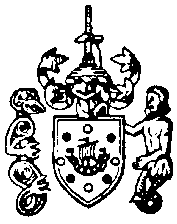 